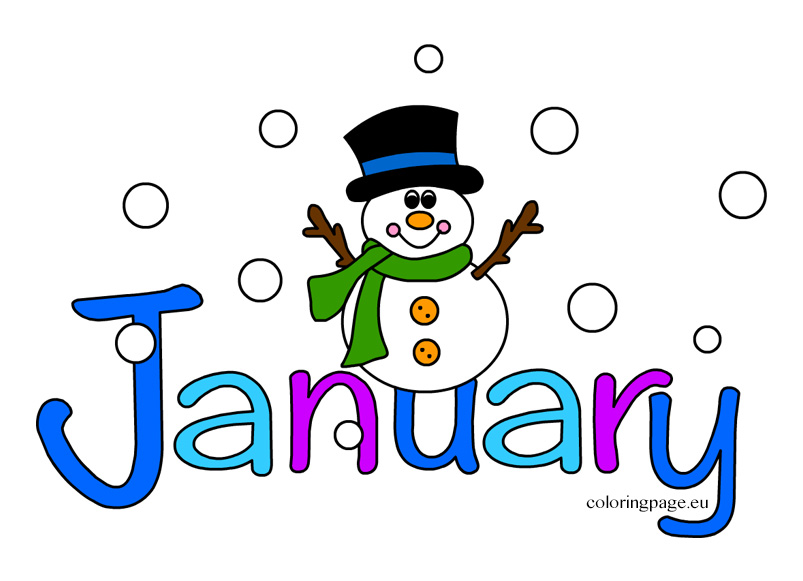                                                                                          Office of School Nutrition 518-568-2014 Ext 3130                            *  Menu subject to change without notice*            This institution and the USDA are equal opportunity provider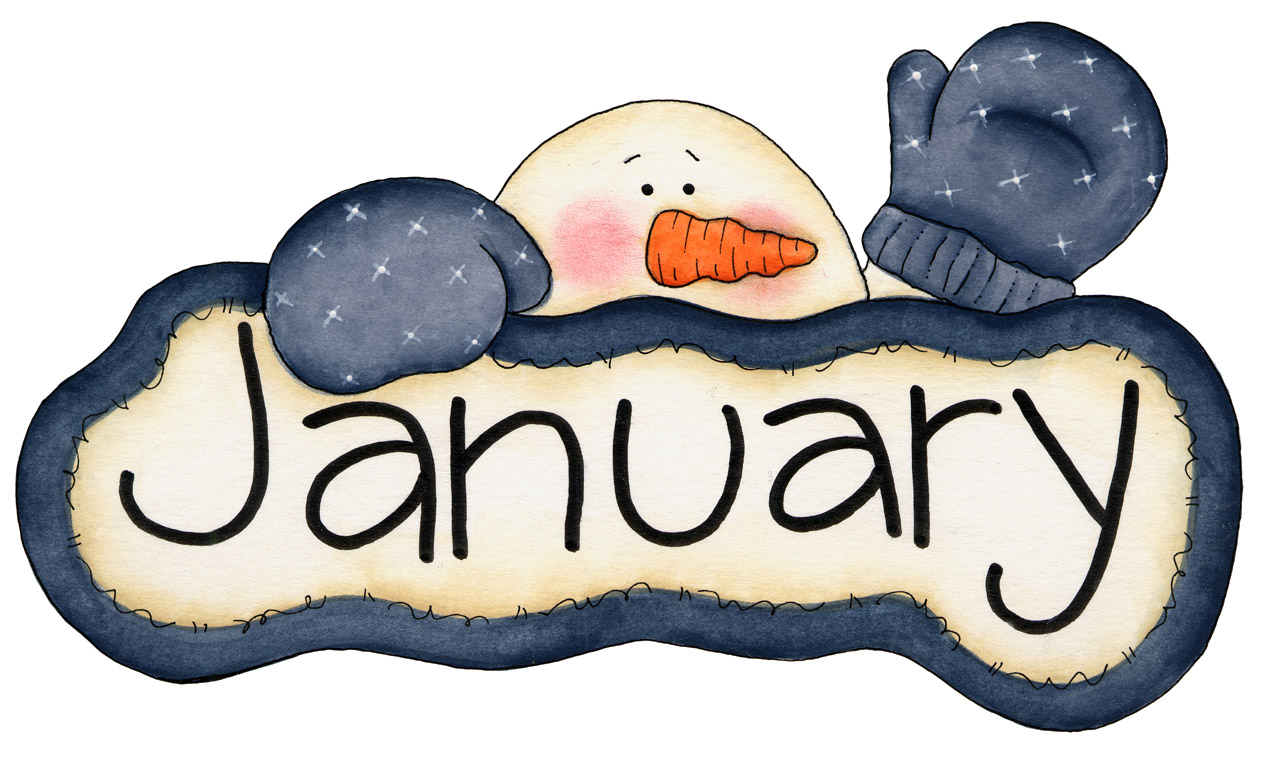                                                                                          Office of School Nutrition 518-568-2014 Ext 3130                            *  Menu subject to change without notice*            This institution and the USDA are equal opportunity provider         Wg  Cereal ChoiceAssorted Chilled FruitChoice of low fat or fat free Milk                    6       Breakfast BurritoAssorted Chilled FruitChoice of low fat or fat free Milk               7               Bagel/toppingsAssorted Chilled FruitChoice of low fat or fat free Milk8      French toast sticksAssorted Chilled FruitChoice of low fat or fat free Milk                        9Banana Super bread Assorted Chilled FruitChoice of low fat or fat free Milk                10     Mini Muffin and 4 oz YogurtAssorted Chilled FruitChoice of low fat or fat free Milk13Mini Pancake pack Assorted Chilled FruitChoice of low fat or fat free Milk                 14Apple FrudelAssorted Chilled FruitChoice of low fat or fat free Milk                    15Sausage ,egg and cheese MufiinAssorted Chilled FruitChoice of low fat or fat free Milk16Wg Cereal choiceAssorted Chilled FruitChoice of low fat or fat free Milk              17       No school- Martin Luther King Day 20Bagel w/toppingsAssorted Chilled FruitChoice of low fat or fat free Milk21Cini MiniAssorted Chilled FruitChoice of low fat or fat free Milk22WG Cereal choiceAssorted Chilled FruitChoice of low fat or fat free Milk23      Pancake on a stickAssorted Chilled FruitChoice of low fat or fat free Milk                  24        WG Cereal choiceAssorted Chilled FruitChoice of low fat or fat free Milk27Mini Bagel pack Chilled fruit choiceChoice of low fat or fat free Milk28Bacon egg and cheese BiscuitChoice of low fat or fat free Milk29Mini Muffin and 4 oz yogurtAssorted Chilled FruitChoice of low fat or fat free Milk30  French toast sticks Assorted Chilled FruitChoice of low fat or fat free Milk                     31Meatball Sub Green beans (O)Assorted Chilled FruitChoice of low fat or fat free Milk6Chicken Patty on a bunLettuce/tom/onionCooked Carrots(RO)Assorted PuddingAssorted Chilled FruitChoice of low fat or fat free Milk7Philly Steak SandwichBaked Beans (BL)Assorted Chilled FruitChoice of low fat or fat free Milk8Spaghetti and MeatballsRomaine  Salad (DG)BreadstickSidekickCake w/frostingAssorted Chilled FruitChoice of low fat or fat free Milk9Assorted PizzaButtered Corn (S)Assorted Chilled FruitChoice of low fat or fat free Milk10Chicken Tender/dipping sauceDinner roll w/margBroccoli Florets(DG)Assorted Chilled FruitChoice of low fat or fat free Milk13BBQ Pork SandwichCole slaw(O)Mashed PotatoesAssorted Chilled FruitChoice of low fat or fat free Milk14Hot dog/ChiliVeg beans (BL)Sun chipsAssorted Chilled FruitChoice of low fat or fat free Milk15Soft Beef Taco w/toppingsButtered Corn (S)Assorted Chilled FruitChoice of low fat or fat free Milk16Assorted PizzaRomaine  Salad w/dressing (DG)Assorted Chilled FruitChoice of low fat or fat free Milk17No school Martin Luther King Day 20Chicken Nuggets w/dipping sauceDinner roll w/marg Broccoli Florets(DG)Assorted Chilled FruitChoice of low fat or fat free Milk21Hamburger on a bun Buttered Corn Assorted Chilled FruitChoice of low fat or fat free Milk22Hot dog on a bun Veg beans (BL)Baked lays Potato chips Assorted Chilled FruitChoice of low fat or fat free Milk23Assorted PizzaBroccoli Florets(DG) Assorted Chilled FruitChoice of low fat or fat free Milk                  24Cheeseburger on a bunBroccoli Florets (DG)Assorted Chilled FruitChoice of low fat or fat free Milk27Soft Tacos w/toppings Baked Beans (BL)Assorted Chilled FruitChoice of low fat or fat free Milk                 28Ham and cheese Bagel Smile fries Garlic buttered green beans (O)Assorted Chilled FruitChoice of low fat or fat free Milk                  29  Chicken patty on a bunLettuce/tom/onionButtered corn(S)Assorted Chilled FruitChoice of low fat or fat free Milk30Assorted Pizza Romaine Salad w/Dressing (DG)Assorted Chilled FruitChoice of low fat or fat free Milk                     31